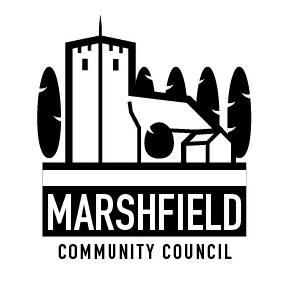                                 Serving the Communities of Castleton and Marshfield            Chairman: Mrs Catherine Grady      Clerk: Mr G C Thomas  4 Kenilworth Road Newport South Wales NP19 8JQ                         Tel: 01633 375812	                        e-mail:marshfieldcommunitycouncil@gmail.comDear CouncillorThe monthly meeting of Marshfield Community Council will be held on TUESDAY 13th October  2020 commencing at 7:30p.m.  Due to the current situation with Coronavirus the Council is permitted to meet using video/audio conferencing and Members will conduct this meeting via Zoom. An invitation to link to this meeting has been emailed to you.Members of public and press are welcome to join the meeting by following the joining instructions below. If required, written representations can be emailed to the Clerk to be brought up under item 3 of the agenda.Yours sincerelyG C ThomasClerkJoin Zoom Meeting
https://us02web.zoom.us/j/85132016770?pwd=SkVNb25hRVcxVUJId2Z5M2FraHRTdz09Meeting ID: 851 3201 6770
Passcode: 621541
One tap mobile
+441314601196,,85132016770#,,,,,,0#,,621541# United Kingdom
+442030512874,,85132016770#,,,,,,0#,,621541# United KingdomDial by your location
+44 131 460 1196 United Kingdom
+44 203 051 2874 United Kingdom
+44 203 481 5237 United Kingdom
+44 203 481 5240 United Kingdom
+44 203 901 7895 United Kingdom
Meeting ID: 851 3201 6770
Passcode: 621541
Find your local number: https://us02web.zoom.us/u/kcdzb6tCI9AGENDA1Apologies12Declaration of interests13Time allowed for members of public to speak (In line with Standing Order on Public Participation in Meetings). Please email the Clerk with any matters to be put to the Council by Monday 12th September.154To confirm the minutes of the monthly Council meetings held on 8th September 2020.15Review of actions arising from the monthly Council meeting held on 8th September 2020106Financial Matters:i) To investigate the possibility of adding new play area facilities to the Village Hall grounds and using S106 funding towards the cost.ii) To consider a request from Marshfield Village Hall Management Committee for financial support towards the cost of weekly rubbish bin emptying.iii) Payments & receipts update and bank reconciliationiv) Invoicesv) Other financial matters.207Planning Matters8Allotment Matters:i) To consider a request to purchase a shed to be rented to an allotment tenant.109Correspondence510Communication:i) To agree items to be included in the monthly communication to residents in the Marshfield Mail and any posts required to the Community Council website. 511Any other business.5The next Council meeting is scheduled for Tuesday 10th November 2020